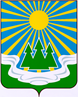 МУНИЦИПАЛЬНОЕ ОБРАЗОВАНИЕ«СВЕТОГОРСКОЕ ГОРОДСКОЕ ПОСЕЛЕНИЕ» ВЫБОРГСКОГО РАЙОНА ЛЕНИНГРАДСКОЙ ОБЛАСТИСОВЕТ ДЕПУТАТОВтретьего созываРЕШЕНИЕот 2 апреля 2024 года		   №  проектО признании утратившим силу с 01.01.2025 г. решения совета депутатов от 11.09.2018 № 33 «Об организации участия населения в осуществлении местного самоуправления в иных формах на территории административного центра (город  Светогорск) и городского поселка (гп Лесогорский)»В соответствии с Федеральным законом от 06.10.2003 № 131-ФЗ «Об общих принципах организации местного самоуправления в Российской Федерации», областным законом Ленинградской области от 16.02.2024 № 10-оз "О содействии участию населения в осуществлении местного самоуправления в Ленинградской области», в связи с признанием утратившим силу с 1 января 2025 года областного закона Ленинградской области от 15 января 2018 года № 3 - оз «О содействии участию населения в осуществлении местного самоуправления в иных формах на территориях административных центров муниципальных образований Ленинградской области», совет депутатовРЕШИЛ:Признать утратившим силу с 01.01.2025 г.:	решение совета депутатов от 11.09.2018 № 33 «Об организации участия населения в осуществлении местного самоуправления в иных формах на территории административного центра (город Светогорск) и городского поселка (пгт. Лесогорский)»,решение совета депутатов от 10.03.2020 № 14 «О внесении изменений в решение совета депутатов от 11.09.2018 № 33 «Об организации участия населения в осуществлении местного самоуправления в иных формах на территории административного центра (город  Светогорск) и городского поселка (пгт. Лесогорский)».Инициативные комиссии (участок № 1 (Северный) административного центра город Светогорск, Участок №2 гп. Лесогорский), избранные в соответствии с Решением совета депутатов от 11.09.2018 № 33 «Об организации участия населения в осуществлении местного самоуправления в иных формах на территории административного центра (город  Светогорск) и городского поселка (пгт Лесогорский)», после вступления в силу настоящего Решения осуществляют свои полномочия только в части участия в реализации инициативных предложений (в том числе их корректировке и(или) изменении), выдвинутых в 2023 году к реализации в 2024 году.Опубликовать настоящее Решение в газете «Вуокса», в сетевом издании «Официальный вестник муниципальных правовых актов органов местного самоуправления муниципального образования «Выборгский район» Ленинградской области» (npavrlo.ru) и разместить на официальном сайте МО "Светогорское городское поселение" (mo-svetogorsk.ru).Решение вступает в силу после официального опубликования в газете «Вуокса».Глава муниципального образования«Светогорское городское поселение»                                          И.В. ИвановаРассылка: дело, администрация, прокуратура, газета «Вуокса», Официальный вестник, сайт МО